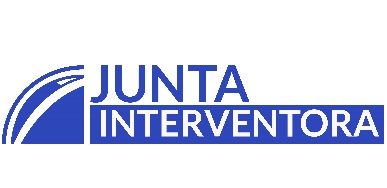 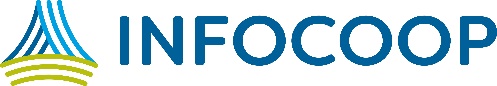 INSTITUTO NACIONAL DE FOMENTO COOPERATIVOINFOCOOPSESIÓN N° 118 de fecha 06 de junio, 2019.RESUMEN EJECUTIVO DEL ACTAREFERENCIAASUNTOACUERDO O RESOLUCIÓN# DE PAGINAArtículo Primero.Inc. 1)Revisión y aprobación de la agenda para la sesión N° 118.Se aprueba la agenda para la sesión N° 118, con la exclusión de los siguientes asuntos del capítulo de resolutivos:  tema relacionado con la continuación de análisis de la propuesta del Reglamento de Coinversión, consignado como inciso 7.3, del oficio DE 0496-2019, consignado como inciso 7.5, y del tema relacionado con la ratificación de firmeza a los acuerdos adoptados en Sesión Ordinaria N° 117 del 30 de mayo, 2019, consignado como inciso 7.1; asimismo, se incorpora como inciso 5.3 de los asuntos de las (os) señoras (es) directivas (os) y asuntos de la administración urgentes, una información que desea brindar el señor Gustavo Fernández Quesada, Director Ejecutivo a.i.7Inc. 2)Revisión y aprobación del acta de la sesión N° 115.Sin modificaciones se aprueba el acta de la sesión N° 115.12Inc. 3)Se recibe en audiencia a COOPETRABASUR RL; en atención anota del 06 de mayo, 2019.Acuerdo 1:Recibido en audiencia a grupo cooperativo de COOPETRABASUR RL, en atención a solicitud presentada mediante nota del 06 de mayo, 2019, suscrita por el señor Rodolfo Alvarado Villegas, Presidente de COOPETRABASUR RL; y recibida la presentación efectuada por el señor Kadir Carranza Funes, Gerente General.Se acuerda instruir a la Dirección Ejecutiva para que a través de las áreas técnicas respectivas se brinde seguimiento y acompañamiento a COOPETRABASUR RL, a fin de buscar la viabilidad no solo económica sino asociativa para que el proyecto continúe en marcha; de manera tal que la Junta Interventora reciba los insumos a efectos de tomar una decisión en el corto plazo sobre el accionar del Instituto y en alianza con las demás instituciones involucradas…12Artículo Segundo.Asuntos Estratégicos de la Junta Interventora de INFOCOOP.Inc. 4.1)Se conoce tema relacionado con la transferencia al CENECOOP RL; presentado por el directivo Luis Diego Aguilar Monge.El directivo Luis Diego Aguilar Monge trasladará lo informado por el señor Gustavo Fernández Quesada, Director Ejecutivo a.i.                31Inc. 4.2)Se conoce tema relacionado con el Programa de Innovación y Emprendimiento Asociativo – PIEA; presentado por el directivo Luis Diego Aguilar Monge.Acuerdo 2:En relación con la solicitud de que se exponga ante la Junta Interventora el Programa de Innovación y Emprendimiento Asociativo – PIEA, organizado por Banca para el Desarrollo, INCAE y CENECOOP RL, que inició en la Provincia de Limón.Se acuerda instruir a la Dirección Ejecutiva a efectos de que realice el trámite correspondiente para que se presente ante la Junta Interventora de INFOCOOP, en quince días, el citado proyecto del PIEA y así pueda tomar una decisión sobre cuál podrá ser la posible o no participación del INFOCOOP en ese proyecto que está encaminado, que cuenta con financiamiento y que hay organizaciones como Banca para el Desarrollo involucradas de lleno en el tema.Se instruye a la Dirección Ejecutiva para que remita de previo la exposición a los señores directivos…32Artículo Tercero.Asuntos Resolutivos.Inc. 7.1)Se conoce Recurso de Nulidad interpuesto por la funcionaria Marcela Rivas Molina en contra del acuerdo JI 214-2018, adoptado por la Junta Interventora de INFOCOOP en la Sesión Ordinaria N° 075, artículo tercero, inciso 3.1, del 20 de junio de 2018; según nota fechada 13 de febrero, 2019.Acuerdo 3:…, por tanto, no se advierte vicio sustancial alguno que pueda haber causado indefensión, ni tampoco nulidad alguna respecto de la resolución adoptada en la sesión ordinaria Nº 075 del 20 de junio de 2018, Artículo tercero, inciso 3.1. Por lo anterior, se rechaza la acción ejercida.  NOTIFIQUESE…36Artículo Segundo.Asuntos de las (os) señoras (es) directivas (os) y asuntos de la administración urgentes.Inc. 5.1)Se conoce la modificación de la hora de inicio de la Sesión Ordinaria de Junta Interventora programada para el 13 de junio, 2019; presentado por el directivo Renato Alvarado Rivera.Acuerdo 4:La Junta Interventora de INFOCOOP acuerda modificar parcialmente el acuerdo JI 198-2019, adoptado en la Sesión Ordinaria N° 117 del 30 de mayo, 2019, en el sentido de que la Sesión Ordinaria programada para el jueves 13 de junio del presente año inicie a las 7:00 am, en la Sala de Sesiones del Instituto Nacional de Fomento Cooperativo…42Inc. 5.2)Se conoce la copia de los oficios GG-270-19 del 28 de mayo, 2019, DE 0592-2019 del 10 de mayo, 2019 y GG-151-19 del 15 de mayo, 2019, relacionados con la transferencia del Banco Nacional de Costa Rica.Se concluye que el acuerdo sería que la Administración negocie.42Inc. 5.3)Se conoce convocatoria a la Asamblea General Ordinaria de Delegados de COOCAFÉ RL N° XXXVII.Acuerdo 5:La Junta Interventora de INFOCOOP acuerda aprobar la propuesta de convocatoria a la Asamblea General Ordinaria de Delegados de COOCAFÉ RL N° XXXVII, en los términos presentados por la Dirección Ejecutiva, acogiendo la observación de los señores directivos, de que se considere como tema único del orden del día para su resolución, la elección de los cuerpos directivos...Acuerdo 6:La Junta Interventora de INFOCOOP acuerda ratificar el acuerdo JI 097-2019, de la Sesión Ordinaria N° 107, del 21 de marzo, 2019, en el sentido de mantener el nombramiento del señor Melvin Bermúdez Elizondo, como Delegado Titular y del señor Sergio Salazar Arguedas, como Delegado Suplente, ante la Asamblea General Ordinaria de Delegados de COOCAFÉ RL N° XXXVII, a realizarse el viernes 21 de junio, 2019, a las 9:00 am en primera convocatoria y a las 10:00 en segunda convocatoria, en las instalaciones del Beneficio Seco en COOCAFÉ RL, Santa Rosa de Santo Domingo de Heredia…59Inc. 5.4)Se conoce información del señor Gustavo Fernández Quesada, Director Ejecutivo a.i.Ante la medida cautelar al señor Juan Carlos Fernández Meléndez, Ejecutivo en Financiamiento, se disponga a otro funcionario para que siga acompañando a las cooperativas en su posible integración al Mercado Chorotega.64Inc. 5.5)Se conoce informe de reunión realizada con el Dr. Román Macaya para el tema de la Política y el Reglamento de Contratos por Terceros; presentado por el directivo Oscar Abellán Villegas.Se toma nota.68Inc. 5.6)Se conoce solicitud de avance en estudio sobre situación con los fideicomisos; presentado por el directivo Oscar Abellán Villegas.La Dirección Ejecutiva a.i. se queda con la tarea de verificar si hay avance del estudio sobre la situación con los fideicomisos.    72Artículo Tercero.Asuntos de la Auditoría Interna.Inc. 6.1)Se conoce el oficio de la Auditoría Interna AI 089-2019 del 10 de mayo, 2019, referido al informe titulado: “Información solicitada por la Firma de Auditoría KPMG a las áreas de Tecnologías de la Información y Comunicación, Proveeduría y Contabilidad”, conforme lo instruido a la Auditoría Interna en el acuerdo JI 208-2018.Acuerdo 7:…, La Junta Interventora de INFOCOOP acuerda acoger en todos sus extremos el oficio AI 089-2019, así como las recomendaciones consignadas en la página 9 y para lo cual, se instruye a la Dirección Ejecutiva con el propósito de que se proceda con el cumplimiento de éstas.  Asimismo, vista la información y realizado el estudio por parte de la Auditoría Interna de INFOCOOP, se instruye a la Dirección Ejecutiva para que solicite al Área de Tecnologías de la Información y Comunicación la observancia de la normativa de tecnologías de la información que estipula la Contraloría General de la República, para aquello que no esté incorporado en el estudio AI 089-2019, sea incorporado en el trabajo en aras de cumplir con esa normativa…72Inc. 6.2)Se conoce el oficio AI 125-2019 del 28 de mayo, 2019, referido a la solicitud para desestimar por el momento la ejecución del acuerdo instruir a la Auditoría Interna de INFOCOOP en Sesión Ordinaria N° 106 del 14 de marzo, 2019.Acuerdo 8:…, la Junta Interventora de INFOCOOP acuerda, ante la solicitud de la Auditoría Interna presentada mediante el citado oficio AI 125-2019, establecer en cronograma y en ordenamiento, que la Auditoría Interna de INFOCOOP presentará el informe de COOCAFÉ RL en primera instancia ante el Órgano Colegiado al final de mes y a partir de la entrega de dicho informe, la Auditoría Interna recaudará la información de la Comisión que hizo la revisión de COOPROSANVITO RL desde el inicio de la participación asociativa con el fin de utilizarla como insumo y para que en el plazo prudencial no más allá de dos meses, presente el respectivo informe de COOPROSANVITO RL en la Junta Interventora como se acordó inicialmente…83Asuntos Resolutivos.Inc. 7.2)Se conoce el oficio DE 743-2018, suscrito por el señor Gustavo Fernández Quesada, Director Ejecutivo a.i., mediante el cual remite copia del oficio FI 734-2018, referente a las operaciones crediticias que mantiene COOPRENA RL con INFOCOOP, el oficio SDE 064-2018, suscrito por el señor Francisco Guillén Ruíz, Subdirector Ejecutivo a.i., relacionado con minuta de reunión realizada el 11 de junio de 2016 para la recuperación de la participación asociativa, el oficio DE 1057-2018, suscrito por el señor Gustavo Fernández Quesada, Director Ejecutivo a.i., mediante el cual se remite copia del oficio AT 907-2018, que adjunta informe del señor Royner Solano López como Representante Técnico en COOPRENA RL correspondiente entre marzo y agosto de 2018, las notas del 7 de setiembre de 2018, del Representante Legal de COOPRENA RL, referente a la comunicación de acuerdos tomados en Asamblea General Extraordinaria N° 28 realizada el 22 de agosto de 2018, tendientes a proponer una forma de pago a las acreencias que el Consorcio mantiene con INFOCOOP y tendientes a atender solicitud de la Dirección Ejecutiva sobre los respaldos electrónicos del servidor de COOPRENA RL, el oficio SDE 094-2018, suscrito por el señor Francisco Guillén Ruíz, Subdirector Ejecutivo, relacionado con la atención e información sobre acuerdo JI 114-2018 y el oficio DE 645-2018 sobre la situación de los adeudos y la participación asociativa COOPRENA RL y el perfil de proyecto de lotificación en verde finca FR 6-105124-000. Acuerdo 9:…, la Junta Interventora de INFOCOOP acuerda instruir a la Dirección Ejecutiva para que se continúe con los procesos de investigación en torno a la participación asociativa en COOPRENA RL y se autoriza para que gestione aquellas acciones que permitan valorar la posibilidad de la recuperación de muebles e inmuebles que se tengan en COOPRENA RL y que, además, se facilite toda la información de esta participación asociativa a las instancias judiciales.Asimismo, se instruye a la Auditoría Interna de INFOCOOP a realizar la investigación desde el origen de esta Participación Asociativa, para el establecimiento de las responsabilidades del caso y las lecciones aprendidas, de manera tal que se actúe como en derecho corresponda…93Asuntos Informativos.Inc. 8.1)Se conoce el oficio GG-212/19 del 27 de mayo, 2019, suscrito por el señor Wenceslao Rodríguez Rodríguez, Gerente General de COOPEVICTORIA RL, referente al acuerdo N° 4 de la Sesión N° 4201, celebrada el 16 de mayo, 2019, por el cual se agradece por la visita del 13 de mayo, 2019, a las instalaciones de la cooperativa.  Se da por conocido el citado oficio.111